Overall Rating Criteria RubricTo decide on an overall rating (grade) to complete the SCEFL Quality Curriculum Rubric, use the following chart as a guide. Reserve the top, 4-Apple rating, for financial literacy lessons and programs that are truly exceptional, that is, among the best teaching tools you have used or would use.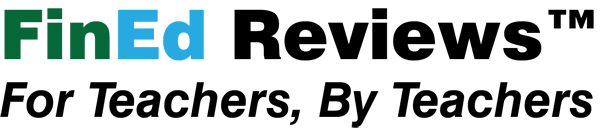 SCEFL Quality Curriculum RubricBasic Resource InformationBasic Resource InformationProgram Name:      Program Name:      Major Topic:  If other,      Major Topic:  If other,      Name of Source Provider (from SCEFL List):      Name of Source Provider (from SCEFL List):      Briefly, what do you know about the Source Provider? Are they a private financial institution? A non-profit educational organization? An independent developer or entrepreneur? A part of the federal, state, or municipal government? A foundation in the financial industry that supports literacy?Briefly, what do you know about the Source Provider? Are they a private financial institution? A non-profit educational organization? An independent developer or entrepreneur? A part of the federal, state, or municipal government? A foundation in the financial industry that supports literacy?Program Medium: Program Medium: Source Website for Resource and/or Resource Information:      Source Website for Resource and/or Resource Information:      Source Address (if not online):      Source Address (if not online):      Were P/K-12 teachers (or professors/adult financial education trainers) involved in the creation of this lesson or program?   Yes  No  Information is not availableWere P/K-12 teachers (or professors/adult financial education trainers) involved in the creation of this lesson or program?   Yes  No  Information is not availableIn the materials provided with the lesson/program, is there other relevant information given to a teacher considering adopting the lesson/program? Is there enough information for a teacher or supervisor to gauge the quality of the lesson/program developer?In the materials provided with the lesson/program, is there other relevant information given to a teacher considering adopting the lesson/program? Is there enough information for a teacher or supervisor to gauge the quality of the lesson/program developer?Resource DetailsResource DetailsAre you rating an individual lesson, an entire program/curriculum with multiple lessons, or a game/simulation? Are you rating an individual lesson, an entire program/curriculum with multiple lessons, or a game/simulation? Primary Grade Level/Age or Population: Is there another Grade Level/Age or Population served by the lesson or program?Primary Grade Level/Age or Population: Is there another Grade Level/Age or Population served by the lesson or program?What language(s) options are available for this lesson or program?What language(s) options are available for this lesson or program?What are the specific topics covered? What are the specific topics covered? What media, equipment, or materials are needed?What media, equipment, or materials are needed?What is the class time needed to complete the lesson or entire program, not counting extra or optional assignments?      What is the class time needed to complete the lesson or entire program, not counting extra or optional assignments?      Rate the ease of use for students to work through the lesson(s) guided by the teacher.(Very Cumbersome)1 2 3 4 5 (Very Easy)Rate the ease of preparation for teacher.(Very Cumbersome)1 2 3 4 5 (Very Easy)Thinking about your specific content or curricular requirement objective(s), can the lesson/program be a stand-alone to meet them?   Yes  NoThinking about your specific content or curricular requirement objective(s), can the lesson/program be a stand-alone to meet them?   Yes  NoThinking about your specific content or curricular requirement objective(s), is the lesson/program best used as a supplement? Explain.Thinking about your specific content or curricular requirement objective(s), is the lesson/program best used as a supplement? Explain.Settings where product or lesson can be used: Settings where product or lesson can be used: Price: Free  Fee-basedIf fee-based, is price information provided, per user fee for school or home use? (Note: It is understood that there can be a sliding fee scale depending on size of population using the product):       Price: Free  Fee-basedIf fee-based, is price information provided, per user fee for school or home use? (Note: It is understood that there can be a sliding fee scale depending on size of population using the product):       Does a corporate or private business logo or brand appear anywhere on the program? Yes  NoDoes a corporate or private business logo or brand appear anywhere on the program? Yes  NoAnalysis and Evaluation of the Lesson(s)Analysis and Evaluation of the Lesson(s)Analysis and Evaluation of the Lesson(s)Are goals and objectives listed and clearly stated?Are goals and objectives listed and clearly stated? Yes  NoWhat are the stated goals and objectives?       What are the stated goals and objectives?       What are the stated goals and objectives?       Does the program/lesson integrate project-based learning activities?Does the program/lesson integrate project-based learning activities? Yes  NoAre topics presented in a logical, sequenced order that builds learning?Are topics presented in a logical, sequenced order that builds learning? Yes  NoDoes the program/lesson use differentiated instruction (a variety of learning methods for students to learn content and skills)?Does the program/lesson use differentiated instruction (a variety of learning methods for students to learn content and skills)? Yes  NoDoes the program/lesson contain information that is current?Does the program/lesson contain information that is current? Yes  NoDoes the program/lesson suggest optional add-on activities? Does the program/lesson suggest optional add-on activities? Does the program/lesson suggest optional add-on activities?  N/A  Yes, Please explain...       N/A  Yes, Please explain...       N/A  Yes, Please explain...      Could the lesson/program be used in special education classrooms or be easily modified by a teacher for special education classrooms? No   Yes, Please explain...      Could the lesson/program be used in special education classrooms or be easily modified by a teacher for special education classrooms? No   Yes, Please explain...      Could the lesson/program be used in special education classrooms or be easily modified by a teacher for special education classrooms? No   Yes, Please explain...      If you are reviewing a full program, does the package have an evaluation component such as a pre-test and post-test? If you are reviewing a full program, does the package have an evaluation component such as a pre-test and post-test? If you are reviewing a full program, does the package have an evaluation component such as a pre-test and post-test? Pre-test Assessment Type:      Post-test Assessment Type:      Post-test Assessment Type:      Is there an alternative assessment tool for student learning outcomes (quizzes, homework, etc.)? Please elaborate.Is there an alternative assessment tool for student learning outcomes (quizzes, homework, etc.)? Please elaborate.Is there an alternative assessment tool for student learning outcomes (quizzes, homework, etc.)? Please elaborate. No  Yes, Please elaborate…        No  Yes, Please elaborate…        No  Yes, Please elaborate…       If technology and/or media are used, is it pedagogically effective, or merely a showy gimmick?If technology and/or media are used, is it pedagogically effective, or merely a showy gimmick?If technology and/or media are used, is it pedagogically effective, or merely a showy gimmick?What are the greatest lesson/program strengths?What are the greatest lesson/program strengths?What are the greatest lesson/program strengths?What are the greatest lesson/program weaknesses?What are the greatest lesson/program weaknesses?What are the greatest lesson/program weaknesses?If you already use this, what do your students/trainees think about this lesson/program?If you already use this, what do your students/trainees think about this lesson/program?If you already use this, what do your students/trainees think about this lesson/program?Is the lesson/program/product a good value for its price?Is the lesson/program/product a good value for its price?Is the lesson/program/product a good value for its price?Other comments or thoughts about this resource other teachers should know before considering using this lesson/program?Other comments or thoughts about this resource other teachers should know before considering using this lesson/program?Other comments or thoughts about this resource other teachers should know before considering using this lesson/program?Overall InformationOverall InformationOverall InformationOverall InformationOverall Rating (See the attached Overall Rating Criteria Rubric below to determine rating) Overall Rating (See the attached Overall Rating Criteria Rubric below to determine rating) Overall Rating (See the attached Overall Rating Criteria Rubric below to determine rating) Overall Rating (See the attached Overall Rating Criteria Rubric below to determine rating) 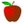 Date of review or rating (M/D/Y):      Date of review or rating (M/D/Y):      Date of review or rating (M/D/Y):      Date of review or rating (M/D/Y):      Reviewer InformationReviewer Name:      Reviewer Title:      If Educator, grades/population you teach:      U.S. state(s) where you primarily teach:      Reviewer’s Organization:      Reviewer’s E-mail (if you wish to provide it):      Reviewer’s Primary Credentials:  If other,      Optional Final Comments:      Weight(Poor)(Fair)(Good) (Exceptional)Basic Information:Program source authority, development, objectivity, etc.20% Obvious commercial branding, unknown or not a credible source/developerBranding, but not on every page; unknown lesson/program developerObjective; contains info on developers or reviewersObjective; contains info on developers or reviewers, and includes teachers in the development processLesson or Program Details:Age-appropriateness, ease of use, good value for the price, etc.20%Not at the right level for my learners; too expensiveSeems to be age-appropriate, but more difficult for teachers to learn and learners to use; would consider only as a free resourceGood for class use or home, independent use; good value, tooEasy to use; effective use of class time; superior value for the costAnalysis and Evaluation of the Lesson(s):Clear goals and objectives, project-based learning, appropriate activities, assessment, etc.50%Unclear goals; little-to-no interactive learning; no assessment toolMost of the learning is one-sided, with students listening to an online program with few applications; no assessment toolSome excellent activities and projects that keep my students interested; some assessment method(s) providedPromotes learning; logical; includes “hands on” activities to promote learning; includes pre- and post-assessment tool and/or other methodsOther:Examples of teacher-provided comments10%I would not use this again or adopt it after previewingI do not recommend this; the resource was sufficient, but did not appeal to the audience; great amount of effort needed to make resource effectiveI recommend this and it can be used stand-alone to meet my learning objectives; also serves as a good supplement resourceOne of the best; my student learners and I love it, have fun with it, and learn much in the processOVERALL RATING:Choose number of apples based on rating components and weights100%(Poor)(Fair)(Good)(Exceptional)